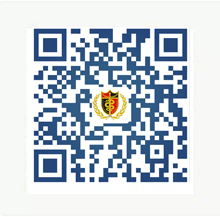                                                                 招聘报名入口